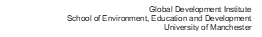 MondayTuesdayWednesdayThursdayFriday9.30am  – 11amWelcome addresses from: Head of GDI Prof Khalid NadviHDD Cluster Prof Richard HeeksHDD Programmes Administrator Luke RobinsonZoom Link available via Blackboard09.30 – 12.00noonCourse Unit BriefingsPlease look at the ‘Course Unit Briefings’ folder on Blackboard. This contains a timetable for unit Q and A’s along with videos.Zoom Link available via Blackboard9.30am- 11amBlended Learning Essentials(Natalie Cunningham)Zoom Link available via Blackboard9.30 onwardsAcademic AdvisementPlease look out for an email from your academic advisor in relation to this meetingAcademic Advisors are:Ping GaoNegar TabriziRichard HeeksRichard DuncombeShirley JennerKelechi EkumaJaco RenkenNatalie CunninghamRory StantonQingna Zhou9.30am – 11.30amProgramme Administrator Drop-In (optional) Please note this is optional and you should only attend if you are having any problems with registration or adding course units Zoom Link available via Blackboard11am- 1pmProgramme Director welcome followed by a live Q and AMSc Management and Information System: Dr Ping Gao/Dr Negar Monazam-Tabrizi  Zoom Link available via BlackboardStudent Engagement Activities:- Careers- Sport- International Society- Academic Writing Skills Workshop- Student Support Information- Student Representative Information11.30am – 1pmAssignments & Plagiarism briefing (Richard Duncombe)Please watch the pre-recorded content before the Zoom session.Zoom Link available via Blackboard9.30 onwardsAcademic AdvisementPlease look out for an email from your academic advisor in relation to this meetingAcademic Advisors are:Ping GaoNegar TabriziRichard HeeksRichard DuncombeShirley JennerKelechi EkumaJaco RenkenNatalie CunninghamRory StantonQingna Zhou9.30am – 11.30amProgramme Administrator Drop-In (optional) Please note this is optional and you should only attend if you are having any problems with registration or adding course units Zoom Link available via Blackboard11am- 1pmProgramme Director welcome followed by a live Q and AMSc Management and Information System: Dr Ping Gao/Dr Negar Monazam-Tabrizi  Zoom Link available via BlackboardStudent Engagement Activities:- Careers- Sport- International Society- Academic Writing Skills Workshop- Student Support Information- Student Representative Information11.30am – 1pmAssignments & Plagiarism briefing (Richard Duncombe)Please watch the pre-recorded content before the Zoom session.Zoom Link available via Blackboard9.30 onwardsAcademic AdvisementPlease look out for an email from your academic advisor in relation to this meetingAcademic Advisors are:Ping GaoNegar TabriziRichard HeeksRichard DuncombeShirley JennerKelechi EkumaJaco RenkenNatalie CunninghamRory StantonQingna Zhou11.30am -1.30pm HDD Cluster networking session for students Zoom Link available via Blackboard